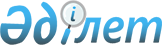 О внесении изменения и дополнения в постановление акимата от 19 марта 2015 года № 101 "Об утверждении Положения о государственном учреждении "Управление физической культуры и спорта акимата Костанайской области"
					
			Утративший силу
			
			
		
					Постановление акимата Костанайской области от 18 декабря 2015 года № 555. Зарегистрировано Департаментом юстиции Костанайской области 21 января 2016 года № 6154. Утратило силу постановлением акимата Костанайской области от 28 марта 2017 года № 157      Сноска. Утратило силу постановлением акимата Костанайской области от 28.03.2017 № 157 (вводится в действие по истечении десяти календарных дней после дня его первого официального опубликования).

      В соответствии со статьей 27 Закона Республики Казахстан от 23 января 2001 года "О местном государственном управлении и самоуправлении в Республике Казахстан" акимат Костанайской области ПОСТАНОВЛЯЕТ:

      1. Внести в постановление акимата Костанайской области от 19 марта 2015 года № 101 "Об утверждении Положения о государственном учреждении "Управление физической культуры и спорта акимата Костанайской области" (зарегистрировано в Реестре государственной регистрации нормативных правовых актов под № 5567, опубликовано 13 мая 2015 года в газете "Қостанай таңы") следующее изменение и дополнение:

      в Перечне государственных учреждений, находящихся в ведении государственного учреждения "Управление физической культуры и спорта акимата Костанайской области" подпункт 6) изложить в следующей редакции:

      "6) коммунальное государственное учреждение "Детско-юношеская спортивная школа № 1 имени Кадырбека Оспанова" Управления физической культуры и спорта акимата Костанайской области;";

      Перечень организаций, находящихся в ведении государственного учреждения "Управление физической культуры и спорта акимата Костанайской области" дополнить подпунктом 3) следующего содержания:

      "3) государственное коммунальное казенное предприятие "Спортивный клуб инвалидов" Управления физической культуры и спорта акимата Костанайской области.".

      2. Настоящее постановление вводится в действие по истечении десяти календарных дней после дня его первого официального опубликования.


					© 2012. РГП на ПХВ «Институт законодательства и правовой информации Республики Казахстан» Министерства юстиции Республики Казахстан
				
      Аким
Костанайской области

А. Мухамбетов
